Amtlich Gemeinde Hagenbüchach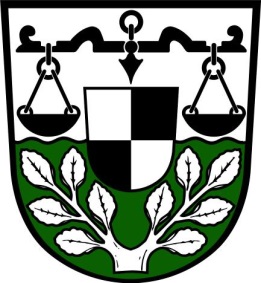 Öffentliche BekanntmachungAm Mittwoch, 06. Mai 2020, findet um 19:30 Uhr  im Feuerwehrkeller in Hagenbüchach eine öffentliche Sitzung des Gemeinderates Hagenbüchach statt.Hierzu wird herzlich eingeladen.Tagesordnung (vorläufig):öffentlicher TeilWeitere mögliche Tagesordnungspunkte entnehmen Sie bitte dem Aushang.Allgemeiner Hinweis zu öffentlichen Sitzung aufgrund der aktuellen Situation: Wir werden für Zuhörer/innen Sitzmöglichkeiten so aufstellen, dass ein Sicherheitsabstand von 1,5 m gegeben ist. Sofern Sie die öffentliche Sitzung besuchen wollen, bitten wir Sie um Ihre Mithilfe: Achten Sie bitte zu Ihrem eigenen Schutz als auch zum Schutz anderer Personen auf Einhaltung der gebotenen Abstände und anderer hygienischer Maßnahmen, wie das Tragen von Schutzmasken. Dies kann durchaus das Verfolgen der Sitzung erschweren, z. B. durch eingeschränkte Akustik, ist aber leider momentan nicht zu vermeiden.Im Anschluss findet eine nicht öffentliche Sitzung statt.S c h n e i d e rErster BürgermeisterTOP 0ProtokollarienTOP 1Eröffnung der Sitzungsperiode des neu gewählten Gemeinderates und Bericht des BürgermeistersTOP 2Vereidigung der neu gewählten GemeinderatsmitgliederTOP 3Beschluss über die Zahl der weiteren Bürgermeister und StellvertreterTOP 4.1Wahl der weiteren Bürgermeister hier: Wahl des Zweiten BürgermeistersTOP 4.2Wahl der weiteren Bürgermeister hier: Vereidigung des Zweiten BürgermeistersTOP 5Festlegung der weiteren Stellvertretung der BürgermeisterTOP 6Erlass einer GeschäftsordnungTOP 7Bildung von Ausschüssen / Größe der Ausschüsse und SitzverteilungsverfahrenTOP 8.1Beschluss über die Besetzung der Ausschüssehier: Bau- und UmweltausschussTOP 8.2Beschluss über die Besetzung der Ausschüssehier: Rechnungsprüfungsausschuss - sowie Bestimmung des Vorsitzenden aus der AusschussmitteTOP 9Erlass einer Satzung zur Regelung von Fragen des örtlichen Gemeindeverfassungsrechtes TOP 10Beschluss über die Bestimmung von BeauftragtenTOP 11Bestellung der Mitglieder für die Gemeinschaftsversammlung der Verwaltungsgemeinschaft Hagenbüchach-WilhelmsdorfTOP 12Bestellung der Mitglieder für die SchulverbandsversammlungTOP 12.1Bestellung der Mitglieder für die Schulverbandsversammlunghier: für den Schulverband der GrundschuleTOP 12.2Bestellung der Mitglieder für die Schulverbandsversammlunghier: für den Schulverband der MittelschuleTOP 13Entschädigung der ehrenamtlichen GemeinderatsmitgliederTOP 14Genehmigung des Protokolls der Sitzung vom 11. März 2020 TOP 15Feststellung und Entlastung der Jahresrechnung 2019TOP 16Beschluss über die Durchführung von Veranstaltungen (Verbot von Großveranstaltungen bis 31.08.2020)TOP 17Sonstiges, Wünsche und Anfragen